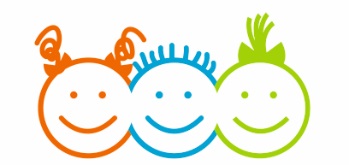 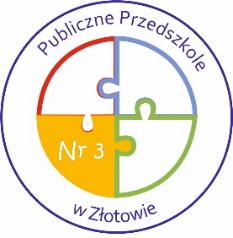                              Publiczne Przedszkole Nr 3 w ZłotowieZałącznik do zarządzenia nr 11/2022 
   dyrektora Publicznego Przedszkola nr 3
w Złotowie  z dnia 24.10.2022 r.PROCEDURA KSZTAŁCENIA SPECJALNEGO 
W PUBLICZNYM PRZEDSZKOLU NR 3 W ZŁOTOWIEWSTĘP …………………………………………………………………………………………………………………………………s.3I. CZEGO DOTYCZY PROCEDURA  ?  …..………………………………………………………………………………………. s.3 II . JAK ORGANIZUJE SIĘ KSZTAŁCENIE SPECJALNE  ? ………………………………………..………………………… s.4III. CO ZAPEWNIA PRZEDSZKOLE ?................................................................................................... ......................................... s.4IV. INDYWIDUALNY PROGRAM EDUKACYJNO-TERAPEUTYCZNY ………………………………………..……………..s. 4V.  ZAJĘCIA REWALIDACYJNE………………………………………………………………………...………………………..…………………. s. 6VI. ZESPÓŁ…………………………………………………………………………………………………………………………   … s. 6VII.  WIELOSPECJALISTYCZNA OCENA POZIOMU FUNKCJONOWANIA DZIECKA…….....……………………………. s.7
VIII. RODZICE……………………………………………………………………………….………………………………………… .s.7
X. ZATRUDNIANIE DODATKOWYCH OSÓB…………..…………………………………………………………………………...s.7 
XI. SPOSÓB PREZENTACJI PROCEDURY…………………………………………………………………………………………..s.8
XII. TRYB DOKONYWANIA ZMIAN W PROCEDURZE ………………………………………………………………………….. s.8
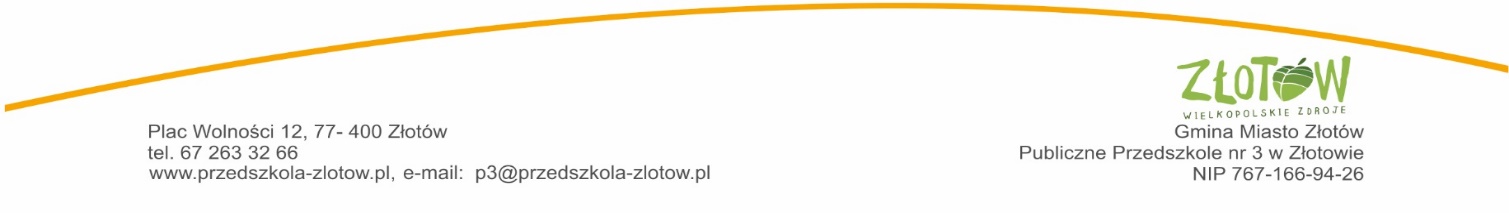 WSTĘP Publiczne Przedszkole nr 3 w Złotowie jest przedszkolem ogólnodostępnym, w którym  organizuje się kształcenie specjalne dla dzieci posiadających  orzeczenie o potrzebie kształcenia specjalnego zgodnie z rozporządzeniami: 
- ROZPORZĄDZENIE MINISTRA EDUKACJI NARODOWEJ Z DNIA 9 SIERPNIA 2017R. W SPRAWIE WARUNKÓW ORGANIZOWANIA KSZTAŁCENIA, WYCHOWANIA I OPIEKI DLA DZIECI I MŁODZIEŻY NIEPEŁNOSPRAWNYCH, NIEDOSTOSOWANYCH SPOŁECZNIE I ZAGROŻONYCH NIEDOSTOSOWANIEM SPOŁECZNYM (DZ. U. Z 2017 R. POZ.1578) ROZPORZĄDZENIE MINISTRA EDUKACJI NARODOWEJ Z DNIA 26 LIPCA 2018 R. ZMIENIAJĄCE ROZPORZĄDZENIE W SPRAWIE WARUNKÓW ORGANIZOWANIA KSZTAŁCENIA, WYCHOWANIA I OPIEKI DLA DZIECI I MŁODZIEŻY NIEPEŁNOSPRAWNYCH, NIEDOSTOSOWANYCH SPOŁECZNIE I ZAGROŻONYCH NIEDOSTOSOWANIEM SPOŁECZNYM DZ.U. 2018 POZ. 1485 OBWIESZCZENIE MINISTRA EDUKACJI NARODOWEJ Z DNIA 9 LIPCA 2020 R. W SPRAWIE OGŁOSZENIA JEDNOLITEGO TEKSTU ROZPORZĄDZENIA MINISTRA EDUKACJI NARODOWEJ W SPRAWIE WARUNKÓW ORGANIZOWANIA KSZTAŁCENIA, WYCHOWANIA I OPIEKI DLA DZIECI I MŁODZIEŻY NIEPEŁNOSPRAWNYCH, NIEDOSTOSOWANYCH SPOŁECZNIE I ZAGROŻONYCH NIEDOSTOSOWANIEM SPOŁECZNYM  DZ.U. 2020 POZ. 1309  -ROZPORZĄDZENIE MINISTRA EDUKACJI NARODOWEJ Z DNIA 9 SIERPNIA 2017 R. W SPRAWIE ZASAD ORGANIZACJI I UDZIELANIA POMOCY PSYCHOLOGICZNO-PEDAGOGICZNEJ W PUBLICZNYCH PRZEDSZKOLACH, SZKOŁACH I PLACÓWKACH  (DZ. U. Z 2017 R. POZ.1591) ;ROZPORZĄDZENIE MINISTRA EDUKACJI NARODOWEJ Z DNIA 28 SIERPNIA 2017 R. ZMIENIAJĄCE ROZPORZĄDZENIE W SPRAWIE ZASAD ORGANIZACJI I UDZIELANIA POMOCY PSYCHOLOGICZNO-PEDAGOGICZNEJ W PUBLICZNYCH PRZEDSZKOLACH, SZKOŁACH I PLACÓWKACH  (DZ. U. Z 2017 R. POZ.1643) ;ROZPORZĄDZENIE MINISTRA EDUKACJI NARODOWEJ Z DNIA 16 SIERPNIA 2018 R. ZMIENIAJĄCE ROZPORZĄDZENIE W SPRAWIE ZASAD ORGANIZACJI I UDZIELANIA POMOCY PSYCHOLOGICZNO-PEDAGOGICZNEJ W PUBLICZNYCH PRZEDSZKOLACH, SZKOŁACH I PLACÓWKACH  (DZ. U. Z 2018 R. POZ.1647) AKT OBJĘTY TEKSTEM JEDNOLITYM-ROZPORZĄDZENIE MINISTRA EDUKACJI NARODOWEJ Z DNIA 16 SIERPNIA 2018 R. ZMIENIAJĄCE ROZPORZĄDZENIE W SPRAWIE ZASAD ORGANIZACJI I UDZIELANIA POMOCY PSYCHOLOGICZNO-PEDAGOGICZNEJ W PUBLICZNYCH PRZEDSZKOLACH, SZKOŁACH I PLACÓWKACHCZEGO DOTYCZY PROCEDURA?  Procedura  dotyczy organizowania kształcenia, wychowania i opieki dla dzieci posiadających orzeczenie o potrzebie kształcenia specjalnego:niepełnosprawnych: niesłyszących, słabosłyszących, niewidomych, słabowidzących, z niepełnosprawnością ruchową, w tym z afazją, z niepełnosprawnością intelektualną w stopniu lekkim, umiarkowanym lub znacznym, z autyzmem, w tym z zespołem Aspergera, i z niepełnosprawnościami sprzężonymi, zwanych dalej „uczniami niepełnosprawnymi”,niedostosowanych społecznie, zwanych dalej „uczniami niedostosowanymi społecznie”,zagrożonych niedostosowaniem społecznym, zwanych dalej „uczniami zagrożonymi niedostosowaniem społecznym”– wymagających stosowania specjalnej organizacji nauki i metod pracy.JAK ORGANIZUJE SIĘ KSZTAŁCENIE SPECJALNE? Kształcenie, wychowanie i opiekę  dla dzieci  niepełnosprawnych organizuje się w integracji z dziećmi pełnosprawnymi.Przedszkoli specjalnych i oddziałów specjalnych w przedszkolach ogólnodostępnych nie organizuje się dla uczniów z niepełnosprawnością intelektualną w stopniu lekkim.  Kształcenie, wychowanie i opiekę dla uczniów niedostosowanych społecznie organizuje się 
w szkołach, oddziałach i ośrodkach, o których mowa w § 2 ust. 1 pkt 4 i 5, na każdym etapie edukacyjnym.Kształcenie, wychowanie i opiekę dla uczniów zagrożonych niedostosowaniem społecznym organizuje się w szkołach, oddziałach i ośrodkach, o których mowa w § 2 ust. 1 pkt 4, 6 i 8, na każdym etapie edukacyjnym.W szkołach ogólnodostępnych nie organizuje się oddziałów specjalnych dla uczniów niedostosowanych społecznie i zagrożonych niedostosowaniem społecznym.CO ZAPEWNIA PRZEDSZKOLE ? Przedszkole zapewnia: realizację zaleceń zawartych w orzeczeniu o potrzebie kształcenia specjalnego;wsparcie pedagoga specjalnego i psychologa; warunki do nauki, sprzęt specjalistyczny i środki dydaktyczne, odpowiednie ze względu na indywidualne potrzeby rozwojowe i edukacyjne oraz możliwości psychofizyczne dzieci ;zajęcia specjalistyczne  oraz inne zajęcia odpowiednie ze względu na indywidualne potrzeby rozwojowe i edukacyjne oraz możliwości psychofizyczne dzieci, w szczególności zajęcia rewalidacyjne, resocjalizacyjne i socjoterapeutyczne;integrację dzieci  ze środowiskiem rówieśniczym, w tym z dziećmi pełnosprawnymi;przygotowanie dzieci do samodzielności w życiu dorosłym.INDYWIDUALNY PROGRAM EDUKACYJNO-TERAPEUTYCZNY  
(załącznik nr 4)Indywidualny program edukacyjno-terapeutyczny, zwany dalej „programem”, określa:zakres i sposób dostosowania odpowiednio programu wychowania przedszkolnego oraz wymagań edukacyjnych, do indywidualnych potrzeb rozwojowych i edukacyjnych oraz możliwości psychofizycznych ucznia, w szczególności przez zastosowanie odpowiednich metod i form pracy z uczniem;zintegrowane działania nauczycieli i specjalistów prowadzących zajęcia z dzieckiem ukierunkowane na poprawę funkcjonowania dziecka , w tym – w zależności od potrzeb – na komunikowanie się dziecka  z otoczeniem z  użyciem wspomagających i i alternatywnych metod komunikacji (AAC), oraz wzmacnianie jego uczestnictwa w  życiu przedszkola, w tym w przypadku: ucznia niepełnosprawnego – działania o charakterze rewalidacyjnym,ucznia niedostosowanego społecznie – działania o charakterze resocjalizacyjnym,ucznia zagrożonego niedostosowaniem społecznym – działania o charakterze socjoterapeutycznym;formy i okres udzielania uczniowi pomocy psychologiczno-pedagogicznej oraz wymiar godzin, w którym poszczególne formy pomocy będą realizowane
działania wspierające rodziców dziecka  oraz – w zależności od potrzeb – zakres współdziałania z poradniami psychologiczno-pedagogicznymi, w tym poradniami specjalistycznymi, placówkami doskonalenia nauczycieli, organizacjami pozarządowymi, innymi instytucjami oraz podmiotami działającymi na rzecz rodziny, dzieci i młodzieży, a w przypadku przedszkoli również ze specjalnymi ośrodkami szkolno-wychowawczymi, młodzieżowymi ośrodkami wychowawczymi i młodzieżowymi ośrodkami socjoterapii;
zajęcia rewalidacyjne, resocjalizacyjne i socjoterapeutyczne oraz inne zajęcia odpowiednie ze względu na indywidualne potrzeby rozwojowe i edukacyjne oraz możliwości psychofizyczne ucznia, a także:zakres współpracy nauczycieli i specjalistów, a w przypadku ośrodków, o których mowa w § 2 ust. 1 pkt 5–9 – także:wychowawców grup wychowawczych, z rodzicami ucznia w realizacji przez przedszkole, oddział przedszkolny w szkole podstawowej, inną formę wychowania przedszkolnego, szkołę lub ośrodek zadań wymienionych w § 5;w przypadku uczniów niepełnosprawnych – w zależności od potrzeb – rodzaj i sposób dostosowania warunków organizacji kształcenia do rodzaju niepełnosprawności ucznia, w tym w zakresie wykorzystywania technologii wspomagających to kształcenie;w zależności od indywidualnych potrzeb rozwojowych i edukacyjnych oraz możliwości psychofizycznych dziecka wskazanych w orzeczeniu o potrzebie kształcenia specjalnego lub wynikających z wielospecjalistycznych ocen wybrane zajęcia wychowania przedszkolnego lub zajęcia edukacyjne, które są realizowane indywidualnie z uczniem lub w grupie liczącej do 5 uczniów.Program (IPET) opracowuje zespół, który tworzą nauczyciele i specjaliści, prowadzący zajęcia z uczniem .Zespół opracowuje program:po dokonaniu wielospecjalistycznej oceny poziomu funkcjonowania ucznia, uwzględniając diagnozę i wnioski sformułowane na jej podstawie oraz zalecenia zawarte w orzeczeniu o potrzebie kształcenia specjalnego, we współpracy, w zależności od potrzeb, z poradnią psychologiczno-pedagogiczną, w tym poradnią specjalistyczną.Program opracowuje się na okres, na jaki zostało wydane orzeczenie o potrzebie kształcenia specjalnego, nie dłuższy jednak niż etap edukacyjny. Program opracowuje się w terminie:do dnia 30 września roku szkolnego, w którym uczeń rozpoczyna od początku roku szkolnego realizowanie wychowania przedszkolnego albo kształcenie odpowiednio w przedszkolu, oddziale przedszkolnym w szkole podstawowej, innej formie wychowania przedszkolnego, szkole lub ośrodku, o których mowa w § 2 ust. 1, albo30 dni od dnia złożenia w przedszkolu, oddziale przedszkolnym w szkole podstawowej, innej formie wychowania przedszkolnego, szkole lub ośrodku, o których mowa w § 2 ust. 1, orzeczenia o potrzebie kształcenia specjalnego.ZAJĘCIA REWALIDACYJNEW ramach zajęć rewalidacyjnych w programie należy uwzględnić w szczególności rozwijanie umiejętności komunikacyjnych przez:naukę orientacji przestrzennej i poruszania się oraz naukę systemu Brailleʼa lub innych alternatywnych metod komunikacji – w przypadku ucznia niewidomego;naukę języka migowego lub innych sposobów komunikowania się, w szczególności wspomagających i alternatywnych metod komunikacji (AAC) – w przypadku ucznia niepełnosprawnego z zaburzeniami mowy lub jej brakiem;zajęcia rozwijające umiejętności społeczne, w tym umiejętności komunikacyjne – w przypadku ucznia z autyzmem, w tym z zespołem Aspergera.ZESPÓŁ1.Zespół  tworzą nauczyciele i specjaliści, prowadzący zajęcia z uczniem . Ustalenia zespołu dokumentowane są w formie: karty ustaleń zespołu arkusza wielospecjalistycznej oceny poziomu funkcjonowania dziecka.Indywidualny program edukacyjno-terapeutyczny.2.Pracę zespołu koordynuje wyznaczony przez dyrektora:pedagog specjalny, nauczyciel lub specjalista, prowadzący zajęcia z uczniem, albo  wychowawca oddziału, do którego uczęszcza dziecko. 3.Spotkania zespołu  mogą być organizowane z inicjatywy:koordynatora i pozostałych członków zespołu,dyrektora,rodziców dziecka4.Na wniosek osoby uprawnionej koordynator organizuje spotkanie zespołu i jest zobowiązany do powiadomienia wszystkich członków zespołu o jego terminie. O potrzebie spotkania zespołu koordynator informuje dyrektora przedszkola. Dyrektor informuje rodziców dziecka  o terminie każdego spotkania zespołu i możliwości uczestniczenia w nim.

5.Spotkania zespołu odbywają się w miarę potrzeb, nie rzadziej jednak niż dwa razy w roku szkolnym.6.W spotkaniach zespołu mogą także uczestniczyć:na wniosek dyrektora przedszkola przedstawiciel poradni psychologiczno-pedagogicznej, w tym poradni specjalistycznej, pomoc nauczycielana wniosek lub za zgodą rodziców dziecka – inne osoby, w szczególności lekarz, psycholog, pedagog, logopeda lub inny specjalista.7. Osoby biorące udział w spotkaniu zespołu są obowiązane do nieujawniania spraw poruszanych na spotkaniu, które mogą naruszać dobra osobiste ucznia, jego rodziców, nauczycieli, wychowawców grup wychowawczych lub specjalistów prowadzących zajęcia z uczniem, a także innych osób uczestniczących w spotkaniu zespołu.WIELOSPECJALISTYCZNA OCENA POZIOMU FUNKCJONOWANIA DZIECKA  ( załącznik nr 3)1.Zespół, co najmniej dwa razy w roku szkolnym, dokonuje okresowej wielospecjalistycznej oceny poziomu funkcjonowania dziecka , uwzględniając ocenę efektywności programu (IPET), oraz w miarę potrzeb, dokonuje modyfikacji programu (IPET).
 2.Okresowej wielospecjalistycznej oceny poziomu funkcjonowania dziecka i modyfikacji programu dokonuje się, 
w zależności od potrzeb, we współpracy z poradnią psychologiczno-pedagogiczną, w tym poradnią specjalistyczną, 
a także – za zgodą rodziców dziecka  – z innymi podmiotami.Wielospecjalistyczne oceny uwzględniają w szczególności:indywidualne potrzeby rozwojowe i edukacyjne, mocne strony, predyspozycje, zainteresowania i uzdolnienia ucznia;w zależności od potrzeb, zakres i charakter wsparcia ze strony nauczycieli, specjalistów, pomocy nauczycielaprzyczyny niepowodzeń edukacyjnych lub trudności w funkcjonowaniu ucznia, w tym bariery i ograniczenia utrudniające funkcjonowanie i uczestnictwo ucznia w życiu przedszkolnym lub szkolnym,a w przypadku ucznia realizującego wybrane zajęcia wychowania przedszkolnego lub zajęcia edukacyjne indywidualnie lub w grupie liczącej do 5 uczniów, zgodnie ze wskazaniem zawartym w programie – także napotykane trudności w zakresie włączenia ucznia w zajęcia realizowane wspólnie z oddziałem przedszkolnym lub szkolnym, a w przypadku innej formy wychowania przedszkolnego – wspólnie z grupą, oraz efekty działań podejmowanych w celu ich przezwyciężenia.RODZICE1.Rodzice dziecka mają prawo uczestniczyć w spotkaniach zespołu, a także w opracowaniu i modyfikacji programu oraz dokonywaniu wielospecjalistycznych ocen;2.Dyrektor przedszkola zawiadamia pisemnie (załącznik nr 2) , w sposób przyjęty w danym przedszkolu  rodziców dziecka o terminie każdego spotkania zespołu i możliwości uczestniczenia w tym spotkaniu.3. Rodzice ucznia albo pełnoletni uczeń otrzymują kopię:wielospecjalistycznych ocenprogramu.ZATRUDNIANIE DODATKOWYCH OSÓB1.W przedszkolach ogólnodostępnych zatrudnia się dodatkowo nauczycieli posiadających kwalifikacje z zakresu pedagogiki specjalnej w celu współorganizowania kształcenia integracyjnego, z uwzględnieniem realizacji zaleceń zawartych w orzeczeniu o potrzebie kształcenia specjalnego.2.W przedszkolach ogólnodostępnych w których kształceniem specjalnym są objęci uczniowie posiadający orzeczenie o potrzebie kształcenia specjalnego wydane ze względu na autyzm, w tym zespół Aspergera, lub niepełnosprawności sprzężone, zatrudnia się dodatkowo:nauczycieli posiadających kwalifikacje z zakresu pedagogiki specjalnej w celu współorganizowania kształcenia uczniów niepełnosprawnych lub specjalistów lubpomoc nauczyciela– z uwzględnieniem realizacji zaleceń zawartych w orzeczeniu o potrzebie kształcenia specjalnego.3.W przedszkolach ogólnodostępnych, w których kształceniem specjalnym są objęci uczniowie posiadający orzeczenie o potrzebie kształcenia specjalnego wydane ze względu na inne niż w/w  wymienione niepełnosprawności, niedostosowanie społeczne lub zagrożenie niedostosowaniem społecznym, za zgodą organu prowadzącego, można zatrudniać dodatkowo:nauczycieli posiadających kwalifikacje z zakresu pedagogiki specjalnej w celu współorganizowania kształcenia odpowiednio uczniów niepełnosprawnych, niedostosowanych społecznie oraz zagrożonych niedostosowaniem społecznym lub specjalistów, lubpomoc nauczyciela– z uwzględnieniem realizacji zaleceń zawartych w orzeczeniu o potrzebie kształcenia specjalnego.Nauczyciele w/w :prowadzą wspólnie z innymi nauczycielami zajęcia edukacyjne oraz wspólnie z innymi nauczycielami, specjalistami i wychowawcami grup wychowawczych realizują zintegrowane działania i zajęcia określone w programie;prowadzą wspólnie z innymi nauczycielami, specjalistami i wychowawcami grup wychowawczych pracę wychowawczą z uczniami niepełnosprawnymi, niedostosowanymi społecznie oraz zagrożonymi niedostosowaniem społecznym;uczestniczą, w miarę potrzeb, w zajęciach edukacyjnych prowadzonych przez innych nauczycieli oraz w zintegrowanych działaniach i zajęciach, określonych w programie, realizowanych przez nauczycieli, specjalistów i wychowawców grup wychowawczych;udzielają pomocy nauczycielom prowadzącym zajęcia edukacyjne oraz nauczycielom, specjalistom i wychowawcom grup wychowawczych realizującym zintegrowane działania i zajęcia, określone w programie, w doborze form i metod pracy z uczniami niepełnosprawnymi, niedostosowanymi społecznie oraz zagrożonymi niedostosowaniem społecznym;prowadzą zajęcia specjalistyczne 4.Dyrektor przedszkola uwzględniając indywidualne potrzeby rozwojowe i edukacyjne oraz możliwości psychofizyczne uczniów niepełnosprawnych, niedostosowanych społecznie oraz zagrożonych niedostosowaniem społecznym, wyznacza zajęcia edukacyjne oraz zintegrowane działania i zajęcia, określone w programie, realizowane wspólnie z innymi nauczycielami przez nauczycieli, lub w których ci nauczyciele uczestniczą.5.Specjaliści i pomoc nauczyciela realizują zadania wyznaczone przez dyrektora przedszkola.6.Dyrektor przedszkola powierza prowadzenie zajęć specjalistycznych nauczycielom lub specjalistom posiadającym kwalifikacje odpowiednie do rodzaju niepełnosprawności dziecka.SPOSÓB PREZENTACJI PROCEDURYUmieszczenie treści dokumentu na stronie internetowej przedszkola.TRYB DOKONYWANIA ZMIAN W PROCEDURZEWszelkich zmian w opracowanej procedurze może dokonać z własnej inicjatywy bądź na wniosek Rady Pedagogicznej lub Rady Rodziców  dyrektor przedszkola. 
Proponowane i wdrażane zmiany nie mogą pozostawać w sprzeczności z obowiązującymi aktami prawnymi.                                                                                                                                                                                                           Załącznik 1 do Procedury                                                                                                                                                                                                                           Kształcenia Specjalnego                                                                                                                                                                                                                w PP3 w Złotowie -wzórKARTA USTALEŃ ZESPOŁU DS. KSZTAŁCENIA SPECJALNEGOdla dziecka ………………………………………..zgodnie z § 21 ROZPORZĄDZENIE MINISTRA EDUKACJI NARODOWEJ z dnia 9 sierpnia 2017 r. 
w sprawie zasad organizacji i udzielania pomocy psychologiczno-pedagogicznej w publicznych przedszkolach, szkołach i placówkach. (poz. 1591)  ze zmianami - oraz zgodnie z orzeczeniem nr ……………………… o potrzebie kształcenia specjalnego  wydanym przez Zespół Orzekający  Powiatowej  Poradni Psychologiczno-Pedagogicznej w Złotowie  i wnioskiem rodzica  z dnia ………………….. W dniu ……………………….. zespół w składzie: ustalił formy, okres i wymiar godzin udzielania pomocy psychologiczno-pedagogicznej:    
Podpisy zespołu:                                                                                                                                                                                             Załącznik 2 do Procedury                                                                                                                                                                                                                                                                        Kształcenia Specjalnego                                                                                                                                                                                                 w PP3 w Złotowie -wzór                                                                                                                                         Złotów, dnia ……………….Pan/Pani………………………………… ul. …………………… 77-400 Złotów ZAWIADOMIENIESzanowna Pan/Panidziałając na podstawie:§ 6 ust. 11 rozporządzenia Ministra Edukacji Narodowej z dnia 9 sierpnia 2017 r. w sprawie warunków organizowania kształcenia, wychowania i opieki dla dzieci i młodzieży niepełnosprawnych, niedostosowanych społecznie i zagrożonych niedostosowaniem społecznym (Dz. U. z 2017 r., poz. 1578) ze zmianamizawiadamiam, że w dniu ……………………….  w Publicznym Przedszkolu nr 3 w Złotowie o  godzinie ……………..  odbędzie się  spotkanie zespołu nauczycieli i specjalistów dotyczące kształcenia specjalnego dziecka …………………………….. Celem spotkania będzie omówienie wyników wielospecjalistycznej oceny poziomu funkcjonowania dziecka, opracowanie IPET oraz inne sprawy wynikające z bieżących potrzeb.  Zgodnie z przywołanymi przepisami ma Pani/Pan  możliwość uczestniczenia w spotkaniu zespołu.Ponadto informuję, że zgodnie z: § 6 ust. 8 pkt 2 rozporządzenia Ministra Edukacji Narodowej z dnia 9 sierpnia 2017 r. w sprawie warunków organizowania kształcenia, wychowania i opieki dla dzieci i młodzieży niepełnosprawnych, niedostosowanych społecznie i zagrożonych niedostosowaniem społecznym (Dz. U. z 2017 r., poz. 1578) ze zmianami,  na Pani wniosek w spotkaniu mogą uczestniczyć inne osoby, w szczególności lekarz, psycholog, pedagog, logopeda lub inny specjalista.                                                                                                                Z poważaniem:                                                                                                                                        Załącznik 3  do Procedury                                                                                                                                                               Kształcenia Specjalnego                                                                                                                                            w PP3 w Złotowie -wzórARKUSZ WIELOSPECJALISTYCZNEJ OCENY FUNKCJONOWANIA DZIECKA Imię i nazwisko dziecka:    …………………………..Rok szkolny : ………………………………….                                                                                                                                                                                                          Załącznik nr 4 do Procedury                                                                                                                                                                                                              Kształcenia Specjalnego                                                                                                                                                                                                            w PP3 w Złotowie -wzórArkusz indywidualnego programu edukacyjno-terapeutycznego w kontekście nowych regulacji prawnych                                                                         – Romana Cybulska, Barbara ŁaskaINDYWIDUALNY PROGRAM EDUKACYJNO-TERAPEUTYCZNYdla …………………………………………………………………………………………………ucznia realizującego podstawę programową wychowania przedszkolnego (dotyczy uczniów z niepełnosprawnością intelektualną w stopniu lekkim, niesłyszących, słabosłyszących, niewidomych, słabowidzących, z niepełnosprawnością ruchową w tym z afazją, z autyzmem, w tym z zespołem Aspergera)Data posiedzenia zespołu nauczycieli i specjalistów w celu opracowania IPET: …..………………………………………………..……*uszczegółowione zgodnie z potrzebami1. ZAKRES I SPOSÓB DOSTOSOWANIA PROGRAMU WYCHOWANIA PRZEDSZKOLNEGO lub WYMAGAŃ EDUKACYJNYCH (wytyczne dotyczące dostosowania programu nauczania do indywidualnych potrzeb rozwojowych i edukacyjnych oraz możliwości psychofizycznych ucznia)*Nauczyciel powinien tak dobierać zadania, aby z jednej strony nie przerastały one możliwości dziecka/ucznia (nie uniemożliwiały osiągnięcia sukcesu), a z drugiej nie powodowały obniżenia motywacji do radzenia sobie z wyzwaniami (z powodu nadmiernej łatwości).2. ZINTEGROWANE DZIAŁANIA NAUCZYCIELI / SPECJALISTÓW* / wychowawców grup wychowawczych prowadzących z uczniem zajęcia o charakterze rewalidacyjnym ukierunkowane na poprawę funkcjonowania dziecka/ucznia w tym – w zależności od potrzeb – ukierunkowane na poprawę komunikowania się dziecka/ucznia z otoczeniem, z użyciem wspomagających i alternatywnych metod komunikacji (AAC), oraz wzmacnianie jego uczestnictwa w życiu przedszkolnym lub szkolnym.3. FORMY I OKRES UDZIELANIA UCZNIOWI POMOCY PSYCHOLOGICZNO-PEDAGOGICZNEJ*nie dotyczy dziecka w wieku przedszkolnym                                                                                                                                           4. DZIAŁANIA WSPIERAJĄCE RODZICÓW UCZNIA                                                                                                          (w razie potrzeby ZAKRES WSPÓŁDZIAŁANIA  Z INSTYTUCJAMI)5. ZAJĘCIA REWALIDACYJNE (Wskazane jest zindywidualizowane podejście do realizacji form i programów zajęć rewalidacyjnych – z dostosowaniem do rodzaju niepełnosprawności dziecka/ucznia)6. ZAKRES WSPÓŁPRACY NAUCZYCIELI / SPECJALISTÓW / wychowawców grup wychowawczych  Z RODZICAMI UCZNIA w realizacji przez przedszkole / szkołę / oddział / inną formę wychowania przedszkolnego / ośrodek zadań związanych z organizowaniem kształcenia specjalnego7. RODZAJ I SPOSÓB DOSTOSOWANIA WARUNKÓW ORGANIZACJI KSZTAŁCENIA DO RODZAJU NIEPEŁNOSPRAWNOŚCI UCZNIA, W TYM W ZAKRESIE WYKORZYSTANIA TECHNOLOGII WSPOMAGAJĄCYCH TO KSZTAŁCENIE (w zależności od potrzeb)**Wskazanie to dotyczy każdego rozwiązania, elementu wyposażenia czy produktu, które mogą być wykorzystane do zachowania lub poprawy możliwości funkcjonalnych dziecka lub ucznia – np. pomocnicze, adaptacyjne i rehabilitacyjne urządzenia osób niepełnosprawnych.8. ZAJĘCIA EDUKACYJNE REALIZOWANE INDYWIDUALNIE Z UCZNIEM LUB W GRUPIE LICZĄCEJ DO 5 OSÓB (w zależności od indywidualnych potrzeb rozwojowych i edukacyjnych oraz możliwości psychofizycznych ucznia wskazanych w orzeczeniu o potrzebie kształcenia specjalnego lub wynikających z wielospecjalistycznej oceny funkcjonowania ucznia)9. MODYFIKACJA IPETNr modyfikacji:Data posiedzenia zespołu w celu określenia zakresu niezbędnej modyfikacji IPET:Przyczyna modyfikacji IPET:Zakres modyfikacji IPET:Podpisy osób biorących udział w modyfikacji:Koordynator WychowawcaLogopeda Terapeuta pedagogiczny Nauczyciel kształcenia specjalnego PsychologDyrektor PP3 w Złotowie Formy Okres Wymiar godzin Nauczyciel  prowadzącyI. REWALIDACJAod ………………..do ………………..2 h tyg.II. ZAJĘCIA SPECJALISTYCZNE: II. ZAJĘCIA SPECJALISTYCZNE: II. ZAJĘCIA SPECJALISTYCZNE: II. ZAJĘCIA SPECJALISTYCZNE: - zajęcia korekcyjno – kompensacyjneod ………………..do ………………..1 h tyg.- zajęcia logopedyczneod ………………..do ………………..1 h tyg.- zajęcia rozwijające kompetencje emocjonalno-społeczneod ………………..do ………………..III. PORADY I KONSULTACJEwg potrzebwg potrzebnauczyciele specjaliści       Szczegółowy rozkład zajęć - obowiązuje od …………….…………………………………………...         Szczegółowy rozkład zajęć - obowiązuje od …………….…………………………………………...         Szczegółowy rozkład zajęć - obowiązuje od …………….…………………………………………...         Szczegółowy rozkład zajęć - obowiązuje od …………….…………………………………………...         Szczegółowy rozkład zajęć - obowiązuje od …………….…………………………………………...         Szczegółowy rozkład zajęć - obowiązuje od …………….…………………………………………...  PONIEDZIAŁEKWTOREKŚRODACZWARTEKPIĄTEK                   8:30-9:009:00-9:30 9:30-10:00 10:00-10:3010:30-11:0011:00-11:3011:30- 12:00 12:00-12:30OBIADOBIADOBIADOBIADOBIAD12:30-13:0013:00- 13:3013:30-14:0014:00-14:30 Nazwisko i imię PodpisKoordynatorWychowawcaLogopeda Terapeuta pedagogiczny Nauczyciel kształcenia specjalnego Pedagog specjalny PsychologDyrektor PP3 w Złotowie OCENA FUNKCJONOWANIA DZIECKAOCENA FUNKCJONOWANIA DZIECKAOCENA FUNKCJONOWANIA DZIECKAOCENA FUNKCJONOWANIA DZIECKAOCENA FUNKCJONOWANIA DZIECKA  I.   I.   I.   I.   I. Obszar funkcjonowaniaObszar funkcjonowaniaOpis funkcjonowania dziecka w danym obszarzeOpis funkcjonowania dziecka w danym obszarzeOpis funkcjonowania dziecka w danym obszarzeObszar funkcjonowaniaObszar funkcjonowaniaMocne stronySłabe stronyPotrzeby wynikające
 z diagnozy dziecka w danym obszarzeOgólna sprawność fizyczna  (motoryka duża)Ocena wstępnaOgólna sprawność fizyczna  (motoryka duża)I półrocze Ogólna sprawność fizyczna  (motoryka duża)IIPółroczeSprawność rąk  (motoryka mała)Sprawność rąk  (motoryka mała)I półrocze Sprawność rąk  (motoryka mała)IIpółroczeZmysły (wzrok, słuch, czucie, węch, równowaga)  i integracja sensoryczna Ocena wstępnaZmysły (wzrok, słuch, czucie, węch, równowaga)  i integracja sensorycznaI półrocze Zmysły (wzrok, słuch, czucie, węch, równowaga)  i integracja sensorycznaIIpółroczeKomunikowanie się oraz artykulacjaOcena wstępnaKomunikowanie się oraz artykulacjaI półrocze Komunikowanie się oraz artykulacjaIIpółroczeSfera poznawcza (osiągnięcia i trudności, pamięć, uwaga, myślenie)Ocena wstępnaSfera poznawcza (osiągnięcia i trudności, pamięć, uwaga, myślenie)I półrocze Sfera poznawcza (osiągnięcia i trudności, pamięć, uwaga, myślenie)IIpółroczeSfera emocjonalno-motywacyjna(radzenie sobie z emocjami, motywacja  pokonywania trudności itp.)Ocena wstępnaSfera emocjonalno-motywacyjna(radzenie sobie z emocjami, motywacja  pokonywania trudności itp.)I półrocze Sfera emocjonalno-motywacyjna(radzenie sobie z emocjami, motywacja  pokonywania trudności itp.)IIpółroczeSfera społeczna (kompetencje społeczne, relacje z dorosłymi, relacje z rówieśnikami itp.)Ocena wstępnaSfera społeczna (kompetencje społeczne, relacje z dorosłymi, relacje z rówieśnikami itp.)I półrocze Sfera społeczna (kompetencje społeczne, relacje z dorosłymi, relacje z rówieśnikami itp.)IIpółroczeSamodzielność i samoobsługaOcena wstępnaSamodzielność i samoobsługaI półrocze Samodzielność i samoobsługaIIpółroczePredyspozycje, zainteresowania i uzdolnienia dziecka Ocena wstępnaPredyspozycje, zainteresowania i uzdolnienia dziecka I półrocze Predyspozycje, zainteresowania i uzdolnienia dziecka IIpółroczeInne obszary ważne z punktu widzenia funkcjonowania dzieckaOcena wstępnaInne obszary ważne z punktu widzenia funkcjonowania dzieckaI półrocze Inne obszary ważne z punktu widzenia funkcjonowania dzieckaIIpółroczeII.         II.         II.         Zakres i charakter wsparcia ze strony nauczycieli, specjalistów, pomocy nauczycielaUstalenia wstępne-kształcenie specjalne ze względu na niepełnosprawność………………….-dostosowanie wymagań wychowania przedszkolnego do indywidualnych potrzeb rozwojowych oraz możliwości psychofizycznych dziecka-rozwijanie mocnych stron dziecka  w przebiegu pracy dydaktycznej, wychowawczej i rewalidacyjnejZakres i charakter wsparcia ze strony nauczycieli, specjalistów, pomocy nauczycielaI półrocze Ocena efektywności Zakres i charakter wsparcia ze strony nauczycieli, specjalistów, pomocy nauczycielaIIpółroczeOcena efektywności III. III. III.Przyczyny niepowodzeń edukacyjnych lub trudności w funkcjonowaniu dziecka, w tym bariery i ograniczenia utrudniające funkcjonowanie i uczestnictwo dziecka w życiu przedszkolnymUstalenia wstępne Przyczyny niepowodzeń edukacyjnych lub trudności w funkcjonowaniu dziecka, w tym bariery i ograniczenia utrudniające funkcjonowanie i uczestnictwo dziecka w życiu przedszkolnymI półrocze - ocena efektywności - ustalenia Przyczyny niepowodzeń edukacyjnych lub trudności w funkcjonowaniu dziecka, w tym bariery i ograniczenia utrudniające funkcjonowanie i uczestnictwo dziecka w życiu przedszkolnymIIpółrocze- ocena efektywności - ustalenia Napotykane trudności w zakresie włączenia dziecka w zajęcia realizowane wspólnie z oddziałem przedszkolnym oraz efekty działań podejmowane w celu ich przezwyciężenia(Uwaga! wypełnić tylko w przypadku dziecka realizującego wybrane zajęcia wychowania przedszkolnego indywidualnie lub w grupie liczącej  do 5 uczniów)Ustalenia początkoweNapotykane trudności w zakresie włączenia dziecka w zajęcia realizowane wspólnie z oddziałem przedszkolnym oraz efekty działań podejmowane w celu ich przezwyciężenia(Uwaga! wypełnić tylko w przypadku dziecka realizującego wybrane zajęcia wychowania przedszkolnego indywidualnie lub w grupie liczącej  do 5 uczniów)I półrocze - ocena efektywności - ustalenia Napotykane trudności w zakresie włączenia dziecka w zajęcia realizowane wspólnie z oddziałem przedszkolnym oraz efekty działań podejmowane w celu ich przezwyciężenia(Uwaga! wypełnić tylko w przypadku dziecka realizującego wybrane zajęcia wychowania przedszkolnego indywidualnie lub w grupie liczącej  do 5 uczniów)IIpółrocze- ocena efektywności - ustalenia WIELOSPECJALISTYCZNA OCENA WSTĘPNA  rok szkolny  ……………………Data dokonania oceny wstępnej    ………………   Podpis koordynatora zespołu   ……………..………… WIELOSPECJALISTYCZNA OCENA WSTĘPNA  rok szkolny  ……………………Data dokonania oceny wstępnej    ………………   Podpis koordynatora zespołu   ……………..………… WIELOSPECJALISTYCZNA OCENA WSTĘPNA  rok szkolny  ……………………Data dokonania oceny wstępnej    ………………   Podpis koordynatora zespołu   ……………..………… L.p.Podpisy  uczestników zespołuPodpis…………………….… – wychowawca, ………………..- nauczyciel specjalista prowadzący  rewalidację …………………………..…. – logopeda  ………………………………. – psycholog ………………….………. – dyrektor PP3 w Złotowie……………..…………….. – pedagog specjalny  …………………………….- rodzic dziecka Kopię otrzymałem/am 	
                                                  ………………………………………………………………..                                                                 (data i podpis rodzica)Kopię otrzymałem/am 	
                                                  ………………………………………………………………..                                                                 (data i podpis rodzica)Kopię otrzymałem/am 	
                                                  ………………………………………………………………..                                                                 (data i podpis rodzica)WIELOSPECJALISTYCZNA OCENA PO I PÓŁROCZU roku szkolnego  ……………….Data dokonania oceny po I półroczu      ………………  Podpis koordynatora zespołu   ………………… WIELOSPECJALISTYCZNA OCENA PO I PÓŁROCZU roku szkolnego  ……………….Data dokonania oceny po I półroczu      ………………  Podpis koordynatora zespołu   ………………… WIELOSPECJALISTYCZNA OCENA PO I PÓŁROCZU roku szkolnego  ……………….Data dokonania oceny po I półroczu      ………………  Podpis koordynatora zespołu   ………………… L.p.Podpisy  uczestników zespołuPodpis…………………….… – wychowawca, ………………..- nauczyciel specjalista prowadzący  rewalidację …………………………..…. – logopeda  ……………………………..- psycholog ………………….………. – dyrektor PP3 w Złotowie……………………………..- pedsgog specjalny ……………..…………….. – rodzic  dzieckaKopię otrzymałem/am          ……………………………………………..                                                                                                             (data i podpis rodzica)Kopię otrzymałem/am          ……………………………………………..                                                                                                             (data i podpis rodzica)Kopię otrzymałem/am          ……………………………………………..                                                                                                             (data i podpis rodzica)WIELOSPECJALISTYCZNA OCENA PO II  PÓŁROCZU roku szkolnego  ……………………Data dokonania oceny po II półroczu      ………………  Podpis koordynatora zespołu  ……….…………WIELOSPECJALISTYCZNA OCENA PO II  PÓŁROCZU roku szkolnego  ……………………Data dokonania oceny po II półroczu      ………………  Podpis koordynatora zespołu  ……….…………WIELOSPECJALISTYCZNA OCENA PO II  PÓŁROCZU roku szkolnego  ……………………Data dokonania oceny po II półroczu      ………………  Podpis koordynatora zespołu  ……….…………L.p.Podpisy  uczestników zespołuPodpis…………………….… – wychowawca, ………………..- nauczyciel specjalista prowadzący  rewalidację …………………………..…. – logopeda  ………………………………. – psycholog ………………….………. – dyrektor PP3 w Złotowie………………………………. – pedgog specjalny ……………..…………….. – rodzic  dziecka -Kopię otrzymałem/am 	
                                                  ………………………………………………………………..                                                                 (data i podpis rodzica)Kopię otrzymałem/am 	
                                                  ………………………………………………………………..                                                                 (data i podpis rodzica)Kopię otrzymałem/am 	
                                                  ………………………………………………………………..                                                                 (data i podpis rodzica)Lp.Informacje dodatkoweInformacje dodatkowe1Numer orzeczenia o potrzebie kształcenia specjalnego2Nazwa poradni psychologiczno-pedagogicznej, która wydała orzeczenie3Orzeczenie wydano z uwagi na:4Okres, na jaki wydano orzeczenie: Obszary warunkujące rozwój dziecka* wyłonione w wyniku wielospecjalistycznej oceny poziomu funkcjonowania uczniaObszary warunkujące rozwój dziecka* wyłonione w wyniku wielospecjalistycznej oceny poziomu funkcjonowania uczniaObszary warunkujące rozwój dziecka* wyłonione w wyniku wielospecjalistycznej oceny poziomu funkcjonowania uczniaObszary warunkujące rozwój dziecka* wyłonione w wyniku wielospecjalistycznej oceny poziomu funkcjonowania uczniaCo rozwijamy?Co usprawniamy?Co utrwalamy?sprawność fizyczna (mała i duża motoryka)przetwarzanie zmysłowe i integracja sensorycznaumiejętności komunikacyjneprocesy poznawcze (uwaga, spostrzeganie, pamięć, myślenie)techniki szkolne (czytanie, pisanie, liczenie), wiadomości i umiejętności szkolnezainteresowania i uzdolnieniaumiejętności społeczne(kontakty/relacje z innymi, przestrzeganie ustalonych zasad)postawa/zachowanie/samoocenakontrola emocjimotywacja do różnych działań i podejmowanie działań prospołecznychfunkcjonowanie i uczestnictwo w życiu przedszkola, szkoły, placówkiZAKRES – co wymaga dostosowania?dostosowanie programu wychowania przedszkolnego* (adekwatnie do potrzeb i możliwości dziecka – we wskazanych obszarach);dostosowanie wymagań edukacyjnych – wynikających z realizacji w szkole programów nauczania (niezbędnej do otrzymania przez ucznia poszczególnych śródrocznych i rocznych ocen klasyfikacyjnych z zajęć edukacyjnych).SPOSÓB – jak dostosujemy?dostosowanie warunków edukacyjnych (w szczególności przez zastosowanie odpowiednich metod i form pracy z dzieckiem lub uczniem);dostosowanie sposobów sprawdzania osiągnięć edukacyjnych uczniów.Kierunek zintegrowanych oddziaływań nauczycieli, specjalistów i wychowawców grup wychowawczych(Nad czym pracujemy? Co chcemy osiągnąć?)Zintegrowane działania* o charakterze rewalidacyjnym(Co robimy, żeby osiągnąć cel?) Formy pomocy psychologiczno-pedagogicznej udzielanej uczniowiOkres udzielania pomocy psychologiczno-pedagogicznej i wymiar godzinzajęcia rozwijające uzdolnienia (Wskazać, jakie.)zajęcia rozwijające umiejętności uczenia się*zajęcia dydaktyczno-wyrównawcze* (Wskazać, jakie.)zajęcia specjalistyczne (Wskazać, jakie.): korekcyjno-kompensacyjne, logopedyczne, rozwijające kompetencje emocjonalno-społeczne, inne o charakterze terapeutycznymzajęcia związane z wyborem kierunku kształcenia i zawodu*porady i konsultacjewarsztaty*inne Zakres wspierania(wspólne ustalenia dotyczące tego, co robimy – dla ujednolicenia oddziaływań szkoła/dom)Zaproponowana częstotliwość i forma udzielania wsparcia (porady, konsultacje, warsztaty, szkolenia, grupa wsparcia)w rozwiązywaniu problemów wychowawczych (Wskazać konkretnie, jakich.)w rozwiązywaniu problemów dydaktycznych (Wskazać konkretnie, jakich.)w rozwijaniu umiejętności wychowawczych rodziców (Wskazać konkretnie, jakich.)Rodzaj zajęć rewalidacyjnych (nazwa)Tygodniowy wymiar czasu zajęćrozwijanie umiejętności komunikacyjnych przez naukę języka migowego lub innych sposobów komunikowania się, w szczególności wspomagających i alternatywnych metod komunikacji (AAC) – w przypadku dziecka lub ucznia niepełnosprawnego z zaburzeniami mowy lub jej brakiemrozwijanie umiejętności komunikacyjnych przez naukę orientacji przestrzennej i poruszania się oraz naukę systemu Braille’a lub innych alternatywnych metod komunikacji – w przypadku dziecka lub ucznia niewidomegozajęcia rozwijające umiejętności społeczne, w tym umiejętności  komunikacyjne – w przypadku dziecka lub ucznia z autyzmem,          tym z zespołem Aspergera zajęcia usprawniające funkcje poznawcze zajęcia gimnastyki korekcyjno-kompensacyjnej   zajęcia związane z usprawnianiem ruchowym,inne zajęcia związane z potrzebami tego uczniaZadania szkołyZakres współpracy nauczycieli i specjalistów z rodzicami ucznia w realizacji zadańrealizacja zaleceń zawartych w orzeczeniu o potrzebie kształcenia specjalnegozapewnienie warunków do naukizapewnienie zajęć specjalistycznych z zakresu pomocy psychologiczno-pedagogicznejzapewnienie innych zajęć (odpowiednich ze względu na indywidualne potrzeby rozwojowe i edukacyjne oraz możliwości psychofizyczne) w szczególności zajęć rewalidacyjnychintegracja ze środowiskiem rówieśniczym, w tym z uczniami pełnosprawnymiprzygotowanie uczniów do samodzielności w życiu dorosłymOsoby uczestniczące w posiedzeniu zespołu: nauczyciele, specjaliści, wychowawcy grup wychowawczych, rodzice, dyrektor, osoby zaproszone przez dyrektora lub rodzicówPodpis